Term 4 Newsletter – April 2024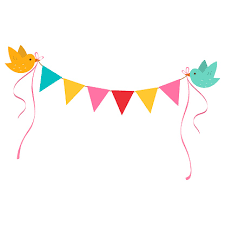 Dear Parents/Carers,I hope you all enjoyed some time together over the Easter break, even if the weather was not what we hoped for in April.  It is hard to believe that we are now into our final term of the school year, they do say ‘time flies when you’re having fun’ and this year has certainly flown.  The children have made great progress during the year and it has been lovely sharing the beginning of their learning journey with them.Weekly TimetableP.E Sessions	Monday and ThursdayAssembly	Wednesday afternoonLibrary	Friday - Children will independently select a book from the school library to share at home.  Please note that books are to be returned the following Friday to enable a new book to be selected.This term the children will also be continuing to work with the following teachers for short periods of time on the following days:Monday	Mrs StoreyTopicOur topic this term is, In the Garden, we will be learning about living and non-living things, life cycles, food chains, habitats and different types of plants/trees and what they need to grow.Our topic will also create lots of outdoor learning opportunities and we will try to get the children outdoors most days.  To accommodate for the ever-changing Scottish weather, please ensure that children have suitable clothing for their outdoor learning sessions.LiteracyWe are currently learning our last few Jolly Phonic sounds and we will be revisiting the sounds already covered to ensure that the children have a firm understanding of single sounds. Some children are beginning to use the sounds they know to sound out words during reading and create new words.  If this is the stage that your child is at, it would be beneficial for your child if you could play games at home to build their confidence in blending words together, such as cat, hat, mat, pin etc.  We are also learning about beginning, middle and end sounds, it would be helpful if you could talk about this with your child to help them identify where the sound is in a word.  Phonics homework will continue to be sent home to help consolidate learning.The children will continue to work within our reading scheme and reading will be sent home regularly. Sets of new words to learn will be sent home to support your child’s learning as they progress. If your child finds these words tricky to learn or remember, ask them to look for clues or familiar sounds, look at what sound the word begins with, the shape or length of the word.  Try to have fun looking for the words in books, newspapers, posters, menus, shops signs etc. You could also play games like matching pairs, snap and bingo to help reinforce their learning.  The children might also like to have a go at writing and copying the words using sand or mud, fancy pens, paint, chalk and shaving foam.We will also continue with weekly writing sessions and a variety of other literacy activities to consolidate and build on their understanding. NumeracyThis term P1 will begin to focus on subtraction within 10, money and measurement.Health and WellbeingIn health and wellbeing this term, your young person will be taking part in RSHP lessons. The lessons for P1 are:My bodyMy body belongs to meUnique, similar and differentOur FamiliesPeople who help and look after meAsking questions, making choices, saying yes/noFriends and FriendshipPlaying Together: Being KindPersonal space and privacyWhen I feel sad/upsetLooking after plants/animalsPregnancy and looking after a babyAll units are available for parents to view on the RSHP website, along with some useful links to support RSHP at home - https://rshp.scot/early-level/Dates for your DiaryMonday 6th May	Bank Holiday – School closed to pupils and staffWednesday 22nd May	Parents Evening – Further information will be sent homeThursday 23rd May	Parents Evening – Further information will be sent homeFriday 7th June	Dress as you please daySaturday 8th June	School Summer FayreTuesday 18th June	Sports Day and Family PicnicFriday 5th July	Last day of term Please continue to ensure that all items brought into school are named, as, in theory, they are more likely to find their way home. It would also be appreciated if any borrowed clothing is returned to school for others to use. As always, if there are any issues or concerns then please write a note in the homework diary, get in touch through the school office or catch me at the end of the day.  Thank you so much for your continued help and support throughout the year, it is greatly appreciated.  Best Wishes,Miss Sang